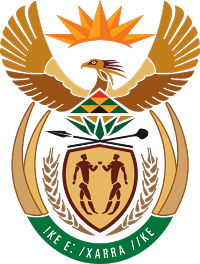 MINISTRY FOR COOPERATIVE GOVERNANCE AND TRADITIONAL AFFAIRSREPUBLIC OF SOUTH AFRICANATIONAL ASSEMBLYQUESTION FOR WRITTEN REPLYQUESTION NUMBER 865 / 2020865.	Ms A L A Abrahams (DA) to ask the Minister of Cooperative Governance and Traditional Affairs:(1)	Whether her department will offer any form of Covid-19 financial and/or other relief to small businesses; if not, why not; if so, what are the relevant details;(2)	whether the Covid-19 financial and/or other relief will only be allocated to qualifying small businesses according to the Broad-Based Black Economic Empowerment Act, Act 53 of 2003, as amended; if not, what is the position in this regard; if so, (a) on what statutory grounds and/or provisions does she or her department rely to allocate Covid-19 financial or other relief only to small businesses according to the specified Act and (b) what form of Covid-19 financial or other relief, if any, will be made available to other small businesses? NW1072EREPLY:The information requested by the Honourable Member is not readily available in the Department. The information will be submitted to the Honourable Member as soon as it is availableThank you